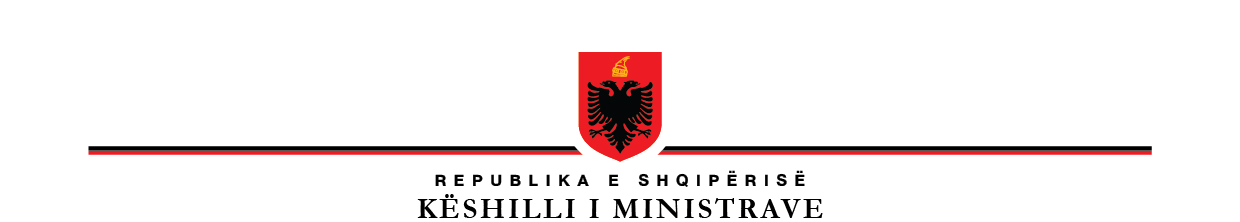 VENDIMNr. _____ , Datë ___.___.2023 “PËR MIRATIMIN E PLANIT TË VEPRIMIT PARANDALUES PËR GAZIN NATYROR NË REPUBLIKËN E SHQIPËRISË”Në zbatim të nenit 100, të Kushtetutës së Republikës së Shqipërisë, nenit 6, pika 3, shkronja ‘b’, të ligjit nr. 102/2015, datë 23.09.2015 “Për sektorin e gazit natyror”, të ndryshuar, me propozimin e Zëvendëskryeministrit dhe ministër i Infrastrukturës dhe Energjisë, Këshilli i Ministrave,                                                              VENDOSI:1. Miratimin e Planit të Veprimit Parandalues së gazit natyror në Republikën e Shqipërisë, sipas shtojcës bashkëlidhur këtij vendimi dhe pjesë përbërëse të tij.2. Ngarkohen Ministria e Infrastrukturës dhe Energjisë, Ministria e Shëndetësisë dhe Mbrojtjes Sociale, Ministria e Mbrojtjes, Ministria e Financave dhe Ekonomisë, Enti Rregullator i Energjisë, për zbatimin e këtij vendimi.Ky vendim hyn në fuqi pas botimit në Fletoren Zyrtare.KRYEMINISTRIEDI RAMAPLANI I VEPRIMIT PARANDALUES PËR GAZIN NATYROR NË REPUBLIKËN E SHQIPËRISËI. DISPOZITA TË PËRGJITHSHME Ky vendim përshkruan masat për të ruajtur dhe kur është e nevojshme për të përmirësuar sigurinë e furnizimit me gaz natyror në Shqipëri. Plani i veprimit parandalues së gazit natyror është detyrues për të gjithë pjesëmarrësit në tregun e gazit natyror dhe zbatohet me përpikmëri nga të gjitha organet publike gjatë vendimmarrjes së tyre legjislative, administrative apo rregullatore në kuadrin e kompetencave të tyre, përfshirë masat e planit parandalues dhe ofrimin e shërbimeve sipas standarteve në sektorin e gazit natyror.Të gjitha termat e përdorura në këtë plan të veprimit parandalues, që nuk përcaktohen shprehimisht në këtë plan, përdoren në përputhje me kuptimin e përcaktuar në ligjin nr. 102/2015, “Për sektorin e gazit natyror”. Në këtë plan, termat e mëposhtme kanë këto kuptime:“Operator i Sistemit të Transmetimit (OST)” është personi juridik, që kryen veprimtarinë e transmetimit dhe është përgjegjës për operimin, sigurimin e mirëmbajtjes dhe, nëse është e nevojshme, zhvillimin e sistemit të transmetimit në një zonë të caktuar dhe, ku është e zbatueshme, ndërlidhjen e tij me sistemet e tjera, si dhe për garantimin e mundësive afatgjata të sistemit për të përmbushur kërkesat e arsyeshme për transportin e gazit.“Operator i Sistemit të Shpërndarjes (OSSH)” është personi juridik, i cili kryen funksionin e shpërndarjes dhe është përgjegjës për operimin, mirëmbajtjen dhe, nëse është e nevojshme, zhvillimin e sistemit të shpërndarjes në një zonë të caktuar dhe, ku është e zbatueshme, ndërlidhjen me sisteme të tjera, si edhe për garantimin e mundësive afatgjata të sistemit për të përmbushur kërkesat e arsyeshme për shpërndarjen e gazit;“Operator i Sistemit të Depozitimit” është subjekti, i cili kryen veprimtarinë e depozitimit dhe është përgjegjës për operimin e hapësirave të depozitimit.“Përgjegjës i Zonës së Tregut (PZT)”: Personi fizik ose juridik i propozuar nga OST dhe ofron shërbime në një zonë tregtare të nevojshme për të siguruar një trajtim efikas të qasjes në sistemin e gazit në treg. Prokuron ekuilibrin e energjisë për të kompensuar dallimet fizike midis input dhe output. Ka informacion rreth gjendjes së furnizimit në zonën e tregut.“Përgjegjësi i grupit balancues (PGB)”: Person fizik ose juridik që i përgjigjet palës përgjegjëse për zonën e tregut dhe i ngarkuar për trajtimin e grupit balancues. Emëron OST dhe PZT në emër të KT të saj, përgjegjës për menaxhimin e grupeve balancuese, të detyruar të sigurojnë disponueshmërinë e sasive dhe ekuilibrin e grupeve balancuese brenda zonës së tregut.“Rregullore e sigurisë së furnizimit”: përfshin sigurinë e furnizimit të gazit natyror dhe sigurisë teknike.PËRMBAJTJA E PLANIT TË VEPRIMIT PARANDALUES Përmbajtja e kërkuar e planit të veprimit parandalues është përcaktuar në ligjin nr. 102/2015, datë 23.09.2015, “Për sektorin e gazit natyror”, të ndryshuar, si edhe në rregulloren 2017/1938 të Parlamentit Europian dhe të Këshillit të 25 Tetor 2017, rreth masave për të mbrojtur sigurinë e furnizimit me gaz. Sipas kësaj dispozite, planet e veprimit parandalues duhet të plotësojnë kriteret e mëposhtme:Ato do të përmbajnë :rezultatet e vlerësimit të rrezikut dhe një përmbledhje të skenarëve të shqyrtuar;përcaktimin e klientëve të mbrojtur;masat, vëllimet dhe kapacitetet e nevojshme për të përmbushur standardet e infrastrukturës dhe furnizimit me gaz duke përfshirë, aty ku është e zbatueshme, masën në të cilën masat e kërkesës mund të kompensojnë mjaftueshëm, në kohën e duhur, një ndërprerje të furnizimit me gaz;detyrimet e vendosura ndaj sipërmarrjeve të gazit natyror, shoqërive të energjisë elektrike sipas rastit, dhe organeve të tjera përkatëse që mund të kenë ndikim në sigurinë e furnizimit me gaz, siç janë detyrimet për funksionimin e sigurt të sistemit të gazit;masa të tjera parandaluese të përcaktuara për të adresuar rreziqet e identifikuara në vlerësimin e rrezikut, të tilla si ato që lidhen me nevojën për të përmirësuar ndërlidhjet ndërmjet shteteve anëtare fqinje, për të përmirësuar më tej efikasitetin e energjisë, për të reduktuar kërkesën për gaz dhe mundësinë për të diversifikuar rrugët dhe burimet e furnizimit me gaz dhe shfrytëzimin rajonal të kapaciteteve ekzistuese të depozitimit dhe GNL-së, nëse është e përshtatshme, në mënyrë që të ruhet furnizimi me gaz për të gjithë klientët sa më shumë që të jetë e mundur;informacion mbi ndikimin ekonomik, efektivitetin dhe efikasitetin e masave të përfshira në plan, duke përfshirë detyrimet që shërbimet publike kanë në lidhje me sigurinë e furnzimit me gaz;një përshkrim të efekteve të masave të përfshira në plan në funksionimin e tregut të brendshëm të energjisë, si dhe të tregjeve kombëtare, duke përfshirë detyrimet që shërbimet publike kanë në lidhje me sigurinë e furnzimit me gaz;një përshkrim të ndikimit të masave në mjedis dhe te klientët;mekanizmat që do të përdoren për bashkëpunim me shtetet e tjera anëtare, duke përfshirë mekanizmat për përgatitjen dhe zbatimin e planeve të veprimit parandalues dhe planeve emergjente;informacion mbi ndërlidhjet dhe infrastrukturën ekzistuese dhe të ardhshme, duke përfshirë ato që ofrojnë akses në tregun e brendshëm, flukset ndërkufitare, aksesin ndërkufitar në objektet e magazinimit dhe GNL-së dhe kapacitetin me dy drejtime, veçanërisht në rast të një emergjence.Plani i veprimit parandalues për gazin natyror do të përditësohet çdo katër vjet ose më shpesh në rastet kur siguria e furnizimit me gaz vendoset në rrezik ose me kërkesë të Sekretariatit të Komunitetit të Energjisë.Përshtatja me standardet e furnizimit Klientët e mbrojturTermi “klientë të mbrojtur” është përcaktuar në pikën 38, neni 4, ligjin nr. 102/2015, datë 23.09.2015, “Për sektorin e gazit natyror”, të ndryshuar. Në përputhje me rregulloren e sigurisë së furnizimit i “klientit të mbrojtur” të sipërmarrjeve të gazit do të thotë i furnizuar drejtëpërdrejtë nga:përdoruesit fundorë në rrjetin e shpërndarjes së gazit që marrin gaz direkt nga shoqëritë e gazit dhe që i nënshtrohen profileve të standardizuara të ngarkesës, ose përdoruesit fundorë në rrjetin e shpërndarjes së gazit marrin gaz direkt nga shoqëritë e gazit dhe dërgojnë gaz për qëllime ngrohjeje për familjet, në masën që gazi nevojitet për këtë qëllim.shërbimet sociale thelbësore sipas kuptimit të ligjit dhe rrjetit të transmetimit të gazit.Sistemet e ngrohjes qendrore në masën që ato përdoren për të shpërndarë ngrohjen te klientët brenda kuptimit të pikës a) dhe b) se ato janë të lidhura me një rrjet të shpërndarjes së gazit ose një rrjet të transmetimit të gazit dhe nuk janë në gjendje të kalojnë në një lëndë djegëse tjetër, dhe në masën që ky gaz nevojitet për qëllime ngrohjeje. Vëllimet dhe kapacitetet e gazitKërkesat në përputhje me nenin 6.1.a të rregullores së sigurisë së furnizimit Në bazë të nenit 6.1.a të rregullores së sigurisë së furnizimit, standardi i furnizimit kërkon që ndërmarrjet e gazit të ruajnë furnizimin e “klientëve të mbrojtur” edhe në rastin e konsumit veçanërisht të lartë të gazit dhe të ndërmerren masat e duhura parandaluese. Për këtë janë përshkruar tre skenarë:Rasti a) Temperaturat ekstreme gjatë një periudhe piku 7 ditore që ndodhin me një probabilitet statistikor prej një herë në 20 vjet;Rasti b) Çdo periudhë prej të paktën 30 ditësh të kërkesës jashtëzakonisht të lartë për gaz, që ndodh me një probabilitet statistikor një herë në 20 vjet;Rasti c) Për një periudhë 30-ditore në rast të prishjes së infrastrukturës së vetme më të madhe të gazit nën mesatare gjendje dimërore. Përputhshmëria me standardin e furnizimit  Kërkesat për plotësimin e kushteve sipas akteve ligjore në fuqi konkretisht në ligjin 102/2015 për sektorin e gazit natyror dhe në rregulloren (BE) 2017/1938 të sigurisë së furnizimit me gaz natyror, janë të detyrueshme për të gjithë shoqëritë shqiptare për të përmbushur standardin e furnizimit me gaz. Masat parandaluese 4.1. Masa parandaluese të programuara për të adresuar rreziqet e identifikuara në vlerësimin e rrezikut, siç janë ato që lidhen me nevojën:për të forcuar ndërlidhjet midis vendeve palë të Komunitetit të Energjisë, për të përmirësuar më tej efikasitetin e energjisë dhe për të zvogëluar kërkesën për gaz;për të diversifikuar rrugët e gazit, burimet e furnizimit me gaz dhe përdorimin rajonal të kapaciteteve ekzistuese të depozitimit dhe të GNL-së, si dhe për të ruajtur sa më shumë furnizim me gaz sa të jetë e mundur për të gjithë klientët.4.2. Bashkëpunimi i vazhdueshëm i ngushtë midis të gjitha palëve dhe zbatimi në kohë i masave përkatëse është i nevojshëm për të mbajtur jo vetëm ruajtjen, por aty ku është e nevojshme dhe e dobishme në aspektin makroekonomik, gjithashtu për të rritur më tej qëndrueshmërinë ndaj krizave të furnizimit dhe në këtë mënyrë për të reduktuar më tej mundësitë e krizave të furnizimit, të cilat janë:Forcimi i bashkëpunit në funksionimin e rrjetit, zgjerimi i rrjetit, ngritja e mjeteve shtesë ndërlidhës ndërkufitar me aftësi të rrjedhës së kundërt, zgjerimi i objekteve të magazinimit, bashkëpunimi ndërmjet sektorëve të energjisë elektrike dhe gazitpërmirësime në bazën e të dhënave. Përgjegjësitë e shoqërive të gazitDetyrime të përgjithshme ekonomike janë vendosur për të gjitha shoqëritë e gazit që operojnë në Shqipëri në lidhje me furnizimin e popullatës dhe veçanërisht të konsumatorëve të mbrojtur.Mbështetur në kuadrin ligjor për gazin natyror ndërmarrjet kanë për detyrë të sigurojnë një furnizim me gaz për publikun e gjerë i cili është sa më i sigurt, me kosto të ulët, miqësor ndaj konsumatorit, efikas dhe i pajtueshëm me mjedisin.Shoqëritë e gazit duhet të sigurojnë stabilitetin e rrjetit. Shoqëritë  e gazit janë përgjegjëse për përmbushjen e standardit të furnizimit në përputhje me aktet ligjore në fuqi. Në veçanti, ata duhet të furnizojnë kategorinë e “klientëve të mbrojtur” me gaz, edhe në rastin e një ndërprerjeje të pjesshme të furnizimit me gaz ose në rastin e kërkesës jashtëzakonisht të lartë për gaz, “për sa kohë që është e arsyeshme në aspektin ekonomik, furnizimi me gaz”.Të gjitha shoqëritë e gazit janë përgjegjëse për furnizimin e publikut me gaz. Shoqëritë e gazit i kryejnë këto detyra me përgjegjësinë e tyre.Operatorët e sistemit janë përgjegjës për funksionimin e sigurt dhe zgjerimin e nevojshëm të rrjetit.OST-të dhe OSSh-të duhet të marrin parasysh nevojën për të siguruar furnizimin për klientët e mbrojtur, nëpërmjet sistemeve të sigurta dhe të besueshme.Në rastin e pengesave të furnizimit me gaz, funksionimi i sistemit, dhënia dhe planifikimi i kapaciteteve duke përfshirë kapacitetet transitore duhet të ndërmerren në një mënyrë që ruan sigurinë e furnizimit të konsumatorëve të mbrojtur për aq kohë sa është e mundur.Sipërmarrjet e gazit duhet të përdorin instrumentet e bazuara në treg, për të përmbushur detyrimet e furnizimit. Në varësi të rolit të tregut, kjo përfshin masa si diversifikimi i furnizimeve me gaz dhe rrugëve të furnizimit me gaz, investimet në infrastrukturë dhe mbajtja dhe përdorimi i sasive të gazit të magazinuar.Bashkëpunimi midis operatorëve të sistemitOperatorët e sistemit duhet të angazhohen në koordinim të ngushtë me njëri-tjetrin ndërkohë që plotësojnë detyrimet e furnizimit: Dhënia e informacionit:    Për të siguruar furnizimin me gaz, OST/OSSH-të janë të detyruara në përputhje me aktet ligjore në fuqi t'i japin informacionin e nevojshëm çdo operatori tjetër të sistemeve të furnizimit me gaz i cili është i lidhur me sistemin e tij. Detyrimi vlen edhe për operatorët e magazinimit. Plani i Zhvillimit të Rrjetit (PZHR).   Sipas seksionit u kërkohet të hartojnë PZHR-në çdo dy vjet. Në plan konstatojnë bashkërisht nevojën për infrastrukturë në dhjetë vitet e ardhshme. OST-të vënë në dispozicion informacionin e nevojshëm për këtë. Pas miratimit nga ERE, ky plan është i detyrueshëm për OST-të. Kapacitetet për flukset e kundërta:    OST-të janë përgjegjëse për krijimin e kapaciteteve të përhershme me dy drejtime në të gjitha ndërlidhësit ndërkufitar në përputhje me përcaktimet ligjore. Për këtë qëllim, ata do të bashkëpunojnë me OST-në fqinje.Përgjegjësitë e autoriteteve4.5.1. Përgjegjësitë e autoriteteve në përputhje me rregulloren e sigurisë së furnizimit janë përcaktuar në ligjin nr. 102/2015, datë 23.09.2015 “Për Sektorin e Gazit Natyror”, të ndryshuar. 4.5.2. Autoriteti kompetent për sigurimin e zbatimit të masave të përcaktuara ështe ministria përgjegjëse për Energjinë. Ministria përgjegjëse për energjinë është përgjegjëse për konceptin e planit të veprimit parandalues dhe emergjencave, kuadrit ligjor të përcaktuar më sipër, si dhe në përcaktimin e detyrave dhe përgjegjësive të agjencive dhe personave të përfshirë. Kjo ministri është gjithashtu përgjegjëse për përmbushjen e standarteve të infrastrukturës.4.5.3. Organet kompetente do të mbikëqyrin përmbushjen e detyrimeve të vendosura ndaj shoqërive ose shoqatave të sipërmarrjeve në përputhje me aktet ligjore në fuqi dhe urdhërave të miratuara në bazë të përcaktimeve ligjore. Detyrimet e komunitetit në lidhje me sigurinë e furnizimit4.6.1. Ministria përgjegjese për energjine është pika qendrore e kontaktit për shtetet partnere evropiane dhe Komunitetin e Energjisë dhe siguron rrjedhjen e informacionit në këto pika në kontekstin e konsultimeve. Parandalimi i krizës është në parim një përgjegjësi kombëtare; ndërsa konsultimet marrin parasysh çështjet ndërkufitare.4.6.2. Për të ruajtur sigurinë e furnizimit në shtetet anëtare ndërkufitare në rast krize, është e nevojshme që të angazhohet paraprakisht një koordinim ndërkufitar midis Shqipërisë dhe vendeve fqinje. Bashkëpunimi mes shteteve anëtare4.7.1. Bashkëpunimi parashikon që të gjitha format e komunikimit të përdoren për bashkëpunimin brenda grupit të rrezikut. Përpara një konference, kryesuesi paraqet një propozim për diskutim gjatë konferencës. Kundërshtimet dhe kërkesat për ndryshime që prekin të gjitha Shtetet Anëtare në mënyrë të barabartë zgjidhen nëse është e mundur me konsensus. Për sa i përket parandalimit të krizave, është e rëndësishme që të ketë kontakte me ekspertë në mënyrë që të shmanget dëmi duke u angazhuar në një shkëmbim të hershëm dhe transparent të informacionit. 4.7.2. Parandalimi i krizës është në parim një përgjegjësi kombëtare; konsultimet marrin parasysh çështjet ndërkufitare. Për të qenë në gjendje të merren masa për të ruajtur sigurinë e furnizimit në shtetet anëtare fqinje në baza ndërkufitare në rast krize, është e nevojshme të angazhohemi paraprakisht në koordinimin ndërkufitar midis OST-ve përkatëse shqiptare dhe atyre fqinje. Në veçanti, duhet të arrihet një kuptim i përbashkët i trajtimit të niveleve të krizës dhe masave që rezultojnë, në mënyrë që menaxhimi i krizës të mund të ndërmerret në përputhje me aktet ligjore ne fuqi ose me Rregulloren e (EU) nr. 2017/1938 rreth masave për të mbrojtur sigurinë e furnizimit me gaz, në rastin e një pengese, veçanërisht kur ka mungesë nga të dyja palët, dhe barra e masave mund të shpërndahet në mënyrë të barabartë dhe jo mbi baza jodiskriminuese.4.7.3. OST-të përfshijnë gjithashtu operatorët fqinjë të sistemit ndërkufitar në konsideratat e tyre në lidhje me zgjerimin e infrastrukturës në kontekstin e konsultimeve mbi planin e zhvillimit të rrjetit.KRYEMINISTRIEDI RAMAMinistri i Infrastrukturës dhe EnergjisëBelinda Balluku